Smlouva č. 2010H1180003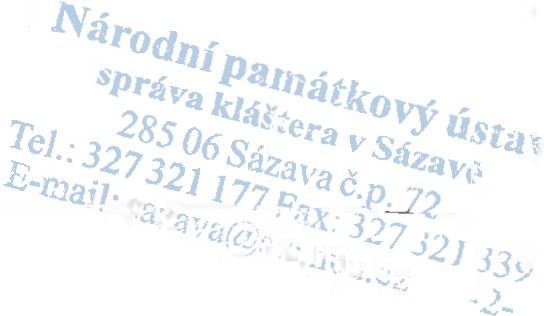 Smlouva o dílouzavřená v souladu se zákonem č. 89/2012 Sb., občanský zákoník, ve znění pozdějších předpisůNárodní památkový ústavValdštejnské nám. 3, PSČ 118 01 Praha 1 - Malá Strana, IČ: 75032333  DIČ: CZ75032333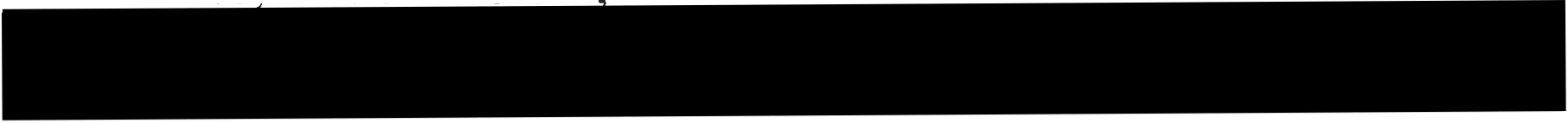 JJoručovacíadresa:Národní památkový ústav, správa kláštera v Sázavě adresa: Klášter Sázava  Zámecká 72  285 06 Sázava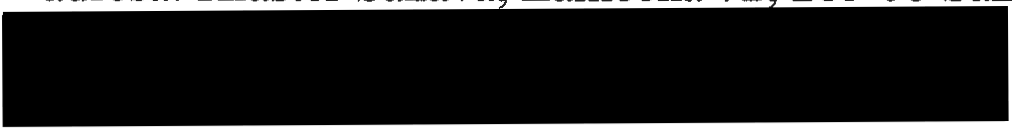 aMojmír Záviška - Zahradnické službySídlo:  Nuselská 5, 140 00  Praha 4IČ: 14909316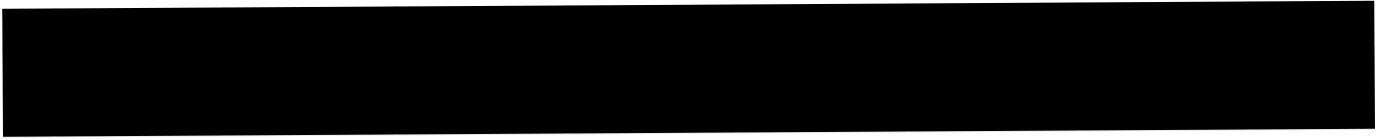 uzavírají tuto smlouvu.ProhlášeníSmluvní strany prohlašují, že zhotovitel předložil veškeré doklady osvědčující jeho způsobilost k výkonu prací tvořících předmět smlouvy.Výchozí podklady a údajePodkladem  pro  uzavření  této  smlouvy je  cenová  nabídka  zhotovitele nedílnou přílohou této SoD.terá je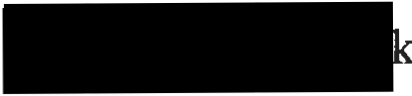 Výchozí údajemísto plnění:doba plnění:Klášter Sázava -parcelní pozemek  č. 675 a č. 676 (tzv. mariánská zahrada)termín zahájení: d	h dnů po nabytí účinnosti této SoD termín   dokončení:-název díla: Klášter  Sázava - odstranění nežádoucích dřevin v areálu kláštera na pozemcích par. č. 675 a 676, tzv. mariánská zahrada"2.1.	Provedení prací:Předmět plněníNa základě ZS Rozhodnutí zť	09231/2011/KUSK  -PD obnova zahrad,a aktuálního stavu provedení níže uvedených prací a evidence veřejné zakáz y Sázavský klášter - odstranění nežádoucích dřevin v areálu kláštera na pozemcích na mariánské zahradě prostřednictvím elektronického tržiště Národního elektronického nástroje č. N006/18N00002717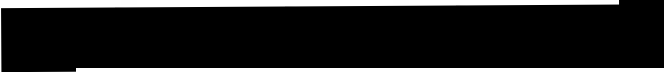 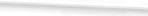 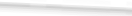 Smlouva č. 2010H1180003na části pozemku par. č. 675 a celém pozemku par. č. 676, k. ú. Černé Budy v ploše cca 4100 m2 provedení celoplošného výřezu zapojených podrostových porostů náletových dřevin a keřových skupin o průměru kmínků 5 - 1O cm a probírka dřevin o průměru kmenů do 30 cm,pokácení 1 ks stromu č. 339 Acer pseudoplatanus (číslování dle dendrologického průzkumu PD obnova zahrada -	erra Florida 2011) o průměru kmene 80 cm. Pařezy odstraněných dřevin dle bodů a) a b) budou seříznuty co nejníže s úrovní terénu. Veškeré výše uváděné průměry dřevin jsou měřeny ve výšce 1,3 m nad zemí.řezné plochy budou natřeny arboricidem proti porůstání, včetně dodání přípravku,vzniklá dřevní hmota o průměru nad 1O cm bude rozřezána, přemístěna a uložena na hranu pozemků č. 675 a č. 676,dřevní hmota o průměru do 10 cm bude štěpkována a rozptýlena v rámci pozemku parc. č. 676Práce budou prováděny ve ztížených podmínkách (zčásti ve svažitém terénu se zapojeným porostem, obtížněji dostupným pozemkem pro mechanizaci)Místo plnění3.1.	Místem plnění je Klášter Sázava -mariánská zahrada.4.1.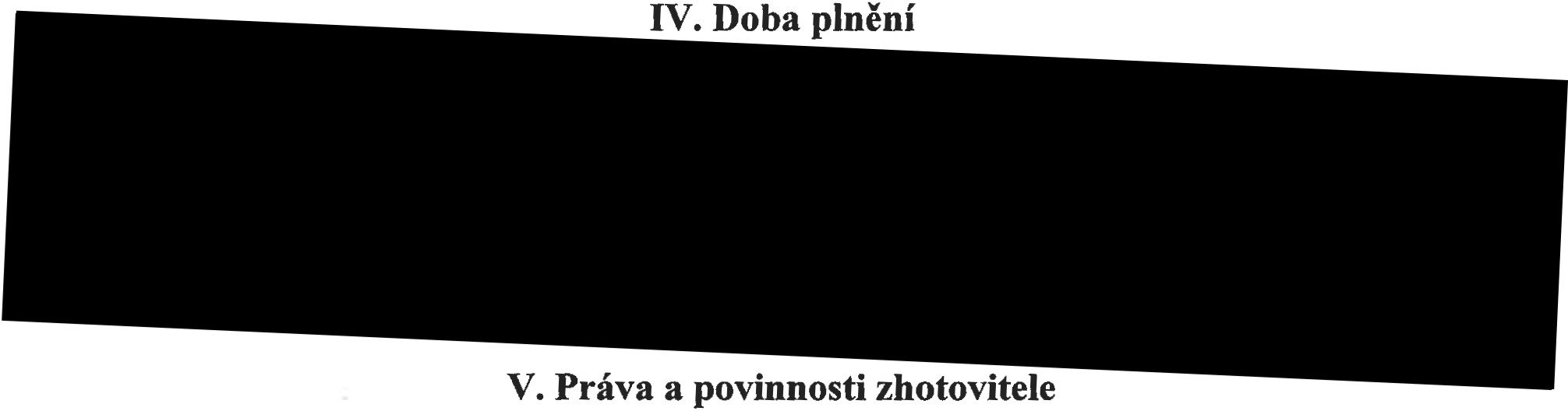 Zhotovitel se zavazuje provést dílo na svůj náklad a na své nebezpečí ve sjednané době dle čl. 4.1. této smlouvy. Za prováděné dílo nese odpovědnost až do jeho řádného ukončení a pře­ dání objednateli.Zhotovitel se zavazuje při zhotovení díla postupovat podle smluvními stranami odsouhlaseného rozsahu prací a dle pokynů zástupců objednatele.Při provádění díla postupuje zhotovitel samostatně.Zhotovitel není oprávněn pověřit prováděním díla jinou osobu.Zhotovitel je povinen před prováděním díla zjistit překážky a v průběhu provádění díla i skryté překážky bránící jeho řádnému dokončení. Je povinen bez zbytečného odkladu to oznámit objednateli a navrhnout mu změnu způsobu provádění díla. Do dosažení dohody o změně je oprávněn provádění díla přerušit.Zhotovitel je povinen vyzvat objednatele k převzetí řádně dokončeného díla nejméně 5 dnů před lhůtou sjednanou k jejich provedení. Nedodržení této podmínky je považováno za porušení smluvních vztahů.Zhotovitel odpovídá za dodržování předpisů BOZP a PO.Při provádění prací nebude narušen základní provoz objektu; výjimkou mohou být pouze nezbytná omezení písemně dohodnutá se správcem objektu.Zhotovitel bude povinen akceptovat požadavky na provádění prací podle připomínek oprávněných orgánů.5.1O. Smluvní termíny realizace díla jsou pro zhotovitele závazné.Zhotovitel má právo odstoupit od této smlouvy na základě jejího podstatného porušení ze strany objednatele.Smlouva č. 2010H1180003Zhotovitel je pojištěn proti škodě způsobené činností zhotovitele nejméně do výše dvojnásobku ceny zakázky.5.13. Poplatky za skládky, zábory veřejného prostranství, případně další služby související s realizací díla hradí zhotovitel a má je zahrnuty v ceně díla.Práva a povinnosti objednateleObjednatel se zavazuje ve lhůtě sjednané pro provedení díla řádně dokončené dílo sjednaným způsobem zaplatit cenu za dílo.Objednatel se zavazuje předat před započetím díla zhotoviteli místo plnění nutné pro činnost zhotovitele pro provedení díla.Objednatel je oprávněn kontrolovat provádění díla. Zjistí-li, že jej zhotovitel provádí v rozporu se svými povinnostmi, může se dožadovat bezplatného odstranění vad vzniklých touto činností zhotovitele. Nevyhoví-li zhotovitel výzvě k odstranění vad, je objednatel oprávněn od této smlouvy odstoupit.Objednatel je oprávněn  odstoupit od této smlouvy v případě, že zjistí závažné porušení smluvních vztahů ze strany zhotovitele.Objednatel je oprávněn termíny realizace díla prodloužit, případně práce přerušit. V takovém případě je povinen zaplatit veškeré skutečně provedené práce a dodaný materiál na zakázce.Odpovědnost za vadyZhotovitel odpovídá za jakost provedení díla. Při převzetí díla bude mít  dílo vlastnosti dohodnuté v této smlouvě dle kap. II.Jakékoliv škody, způsobené činností nebo nedbalostí zhotovitele, vyjma škod způsobených živelní pohromou, jdou k tíži zhotovitele.Záruční lhůty na reklamovanou část díla se prodlužují o dobu počínající dnem uplatnění reklamace a končí dnem odstranění vady zhotovitelem.Cena a její splatnostCena díla je odvozena z cenové nabídky zhotovitele, která je nedílnou součástí této smlouvy.Cena za řádně ukončené a objednateli předané dílo v rámci plnění se sjednává jako cena nejvýše přípustná, která kryje všechny náklady, poplatky a výdaje zhotovitele díla nutné k úspěšnému splnění díla po celou dobu realizace díla a je dohodou zhotovitele a objednatele stanovena na částku:celkemdodavatel není plátce DPH158.040,- Kčcelková cena	158.040,- KčTato cena odpovídá věcnému plnění tak, jak je popsáno v čl. 2.1. a v přiložené cenové nabídce zhotovitele.Sjednaná cena zahrnuje veškeré náklady zhotovitele na zhotovení díla včetně ceny materiálů v rozsahu nutném ke zhotovení díla. Pokud objednatel sníží rozsah předmětu plnění, bude cena o tuto část snížena.Provedené práce budou proplaceny na základě celkové faktury, která bude podložena soupisem provedených prací a jejich cenové specifikace, odsouhlasených správcem areálu. Doba splatnosti faktury je 30 dní od doručení.Právo zhotovitele na fakturaci ceny podle čl. 8.3. této kapitoly vzniká řádným ukončením a předáním díla.Smlouva č. 2010H1180003Smluvní pokuta se sjednává:Smluvní pokutypro případ prodlení zhotovitele s řádným ukončením a předáním díla ve výši 0,5 % z celkové sjednané ceny za každý den prodlení. Dlužnou částku je zhotovitel povinen zaplatit do 15 dnů po předání faktury objednatelempro případ poškození původních konstrukcí nebo jejich částí zhotovitelem ve výši 3000,-Kč. Pokuta bude uplatněna formou slevy z ceny díla. Uplatněním smluvní pokuty není dotčeno právo zadavatele na náhradu vzniklé škodypro případ prodlení z dohodnutých termínů odstranění vad a nedodělků za každý započatý den ve výši 500,- Kč, formou slevy z ceny dílapro případ prodlení reklamovaných a uznaných vad za každý započatý den 500,-Kč, formou slevy z ceny dílapro případ prodlení objednatele s úhradou ceny za dílo nebo jeho části o více než 30 dní ve výši O, 1% z fakturované částky za každý den prodlení s účinností od termínu splatnosti faktury. Dlužnou částku je objednatel povinen uhradit do 15 dnů po předání faktur zhotovitelem.Náhrady škody způsobené porušením povinností, na které se vztahuje smluvní pokuta, se lze domáhat ve výši přesahující smluvní pokutu. Zaplacením smluvní pokuty závazek plnit sjednané povinnosti nezaniká.Další ujednání10.1. O předání díla nebo jeho části bude vždy vyhotoven protokol podepsaný za objednatele příslušnými pracovníky NPÚ. Tento protokol spolu se soupisem provedených prací, včetně jejich cenové specifikace, bude přílohou faktury zhotovitele.Platnost smlouvyKaždá ze smluvních stran má možnost odstoupit od smlouvy na základě podstatného porušení smlouvy o dílo. Za podstatné porušení smlouvy o dílo ze strany zhotovitele se považuje také nesplnění dohodnutých časových termínů.Uplatněním možnosti výpovědi a ukončením platnosti smlouvy nezaniká právo na uplatnění záručních podmínek, právo na náhradu škody, resp. návrh na vyrovnání vzájemných pohledávek, nebo pohledávek kterékoliv ze smluvních stran, pokud v průběhu platnosti smlouvy nebo v souvislosti sjejím ukončením druhé smluvní straně vznikly.Závěrečná ustanoveníTato smlouva nabývá platnosti dnem podpisu obou smluvních stran a účinnosti dle zákona č. 340/2015 Sb., o zvláštních podmínkách účinnosti některých smluv, uveřejňování těchto smluv a o registru smluv (zákon o registru smluv). Je sepsána ve 2 vyhotoveních, z nichž každá ze smluvních stran obdrží 1 vyhotovení.Změny a doplňky této smlouvy je možné přijímat po dohodě smluvních stran ve formě písemného dodatku k této smlou ě.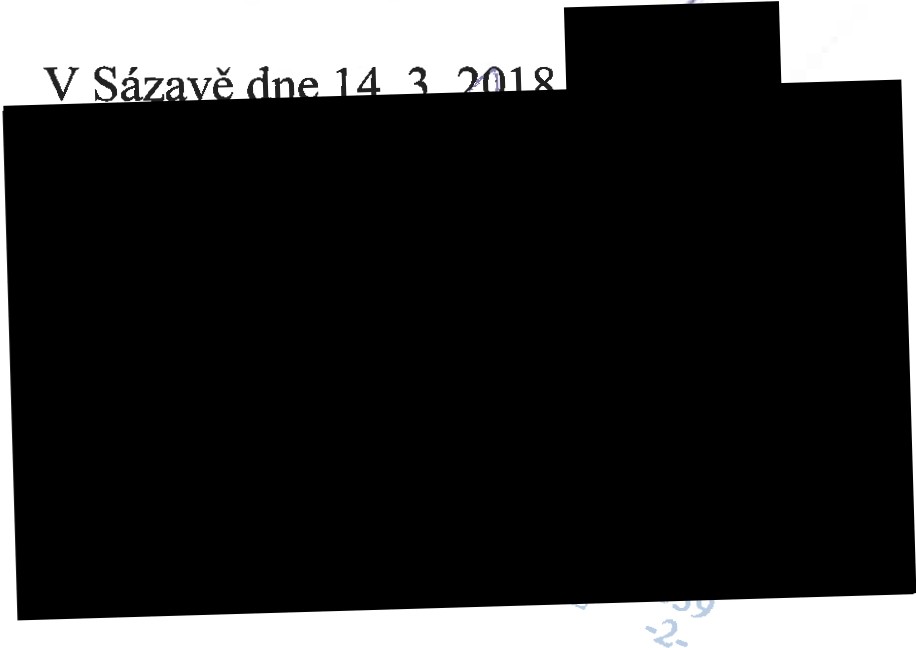 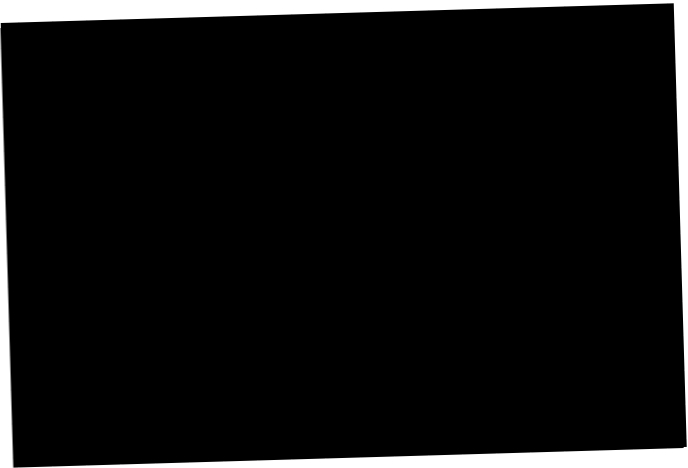 Strana 4 (celkem 4)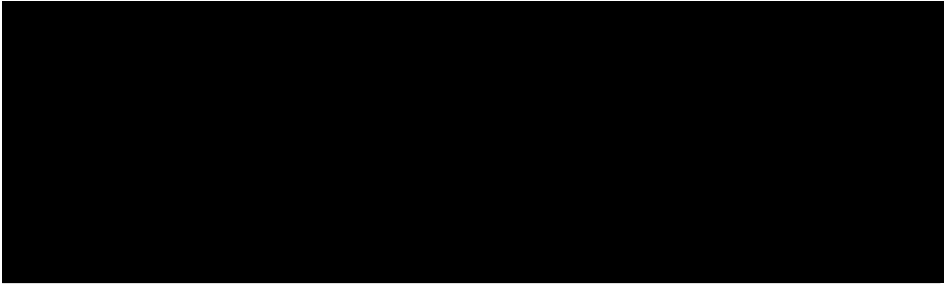 Cenová nabídka pro NPÚ - správa kláštera SázavaAkce: Sázavský klášter - odstranění nežádoucích dřevin v areálu kláštera na pozemcích par. č. 675 a 676 - v ploše cca 4100 m2 včetně kácení 1ks stromu Acer pseudoplatanus o průměru 80 cmOcenění jednotlivých položek:Celoplošný výřez zapojených podrostových náletových dřevin a keřových skupin na ploše 4.100 m2 .................................................................. 4100 m2 x 25 Kč ......... celkem 102.500 KčPokácení 1ks stromu Acer pseudoplatanus č. 339 ........1x 7.540 Kč .... celkem	7.540 Kč c)	Nátěr arboricidem včetně dodání přípravku .............................................. celkem  10.500 Kčd)     Rozřezání,přemístění a uložení dřevní hmoty .......................................... celkem	5.000 Kč e)   Štěpkování a rozptýlení po pozemku č. 676	.......................................   celkem	32.500 KčCELKEM a) - e) bez DPH ...........................................................................................................158.040 KčNejsem plátce DPH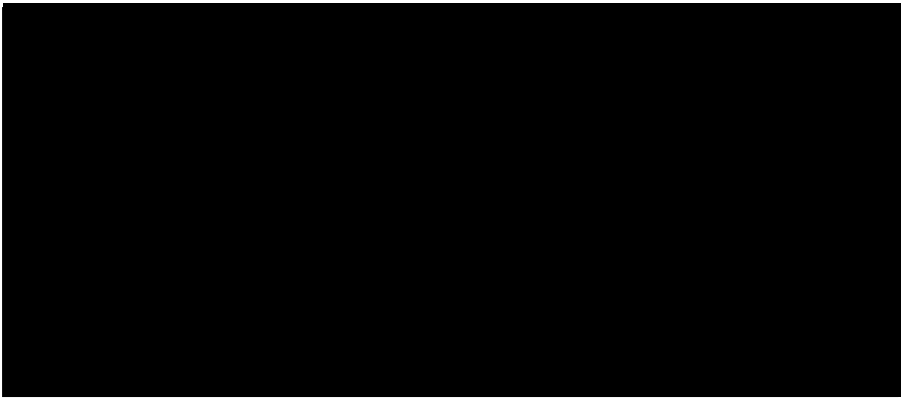 